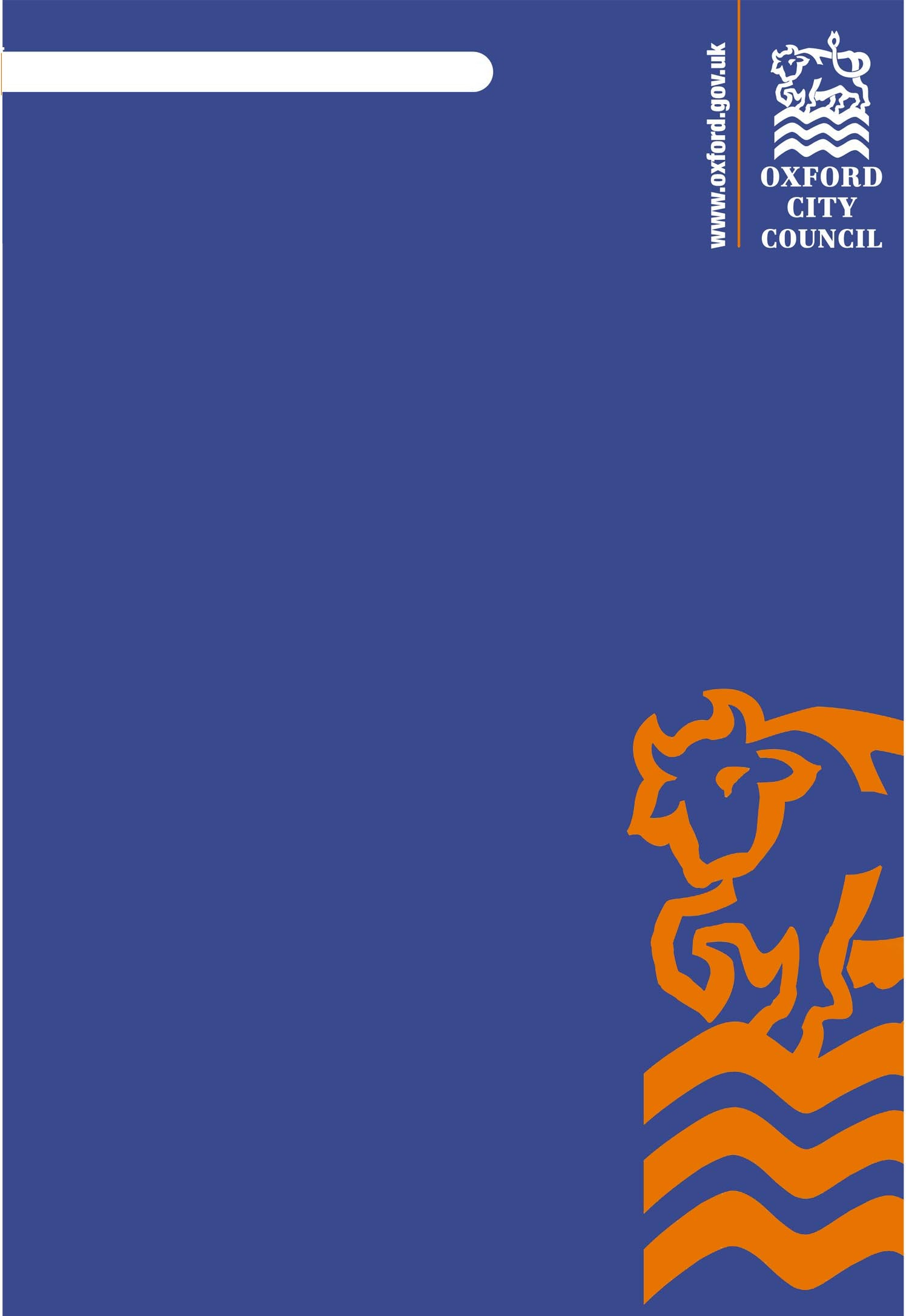 Risk Management StrategyContents Page1	Aim2	Purpose of the Strategy3	Strategy Review & Approval4	Definition of Risk 5	Definition of Risk Management 6	The regulatory requirements for risk management7	The benefits of risk management8	Risk Management objectives9	Risk Management Approach		9.1 Risk Management Cycle9.2 Risk Identification		9.3 Evaluation & Prioritisation 9.4 Risk Appetite		9.5 Management of the Risk – Mitigating Action Plans		9.6 Monitoring		9.7 Risk Reporting10	Escalation and flow of Risks11	Consistency & Challenge 12 	Benchmarking of Risk Practices 13	City Executive Board Reports14	Training15	Roles & Responsibilities 16	DefinitionsRisk Management StrategyThis strategy defines the approach that Oxford City Council (OCC) takes towards the management of risk throughout the Council.1.	AimThe aim of the risk management policy and strategy is to embed risk management into the culture, ethos, policies and practices of the Council.Purpose of the StrategyThe strategy aims to provide a clear and consistent approach to the management of risk across the organisation, between services and between corporate and service levels.3	Strategy Review & Approval	The Risk Management Strategy will be reviewed periodically to take account of changing legislation, government initiatives, best practice and experience gained within the Council in adopting the Strategy. Any amendments will be recommended to the Audit and Governance Committee (A&GC) to take forward for approval by the City Executive Board (CEB).  4.	Definition of RiskA risk is the chance that something will happen (positive or negative) which will impact on the organisations objectives. 5.	Definition of Risk Management Risk management can be defined as ‘coordinated activities to direct and control an organisation with regard to risk’* (Risk Management: Principles and Guidelines BS 31000:2209 (BSI)).Risk management is about making the most of opportunities (making the right decisions) and about achieving objectives once those decisions are made. This is achieved through transferring risks, controlling risks and living with risks. Risk management is not just about insurance, – not least because over 80% of risks faced by organisations are not insurable. Certainly risk transfer is a part of risk management, but so is retention and control.Source: Solace/Zurich Municipal6.	The regulatory requirements for risk managementA risk management strategy is considered as an essential part of good governance within any organisation and therefore should be an integral part of its processes and plan. The current Accounts and Audit Regulations (England) establish requirements related to systems of internal control, and the review and reporting of those systems.In 2012 CIPFA in conjunction with the Society of Local Authority Chief Executives (SOLACE) published an updated version of the 2007 publication of Delivering Good Governance in Local Government: Framework. This framework introduced the concept of an integrated Annual Governance Statement covering all significant corporate systems, processes and controls.The AGS describes the systems and processes that make up the governance framework and how effective these are together with any areas of improvement. The statement draws on opinions and conclusions including internal audit, performance, management, risk management, external auditors and the Councils monitoring officer. Production of the AGS is a statutory requirement and must be approved by the Leader of the Council and the Chief Executive.7.	The benefits of risk managementHighlighted are those benefits of particular importance and focus for the Council.More satisfied citizens Increased focus on what needs to be done (and not done) to meet objectives Supports innovationFewer complaints Controlled insurance costs Competitive advantage Better quality service Enhanced ability to justify actions taken Delivering best value Protection of reputation Better management of change programmes Getting things right first timeGood risk management can therefore lead to: Better operational performanceincreased number of targets achievedstronger internal controlsimproved service deliveryincreased positive feedback from stakeholdersfewer complaints received improved planning through anticipation of risksImproved financial performanceincreased percentage of objectives achievedreduced level of fraudimproved income generation better budget managementImproved human resources managementreduced staff turnover reduced days lost to sicknessImproved corporate governance and compliance systemsreduction in legal challengesImproved insurance managementreduced cost of insurance premiums lower frequency and severity of claims reduced uninsured losses8.	Risk Management objectivesOxford City Council’s objectives are to:Further embed effective risk management across the Council  making it part of all decision making processesContinue to actively assess and manage risks and circumstances that could hamper the delivery of services, including early warning mechanismsProvide a framework and support so that risks do not become an inhibiting factor in decision makingContinue to build the confidence to innovate through the use of good risk management practicesManage corporate and service area risk in accordance with best practice, as part of good corporate governanceCreate effective processes that will allow the Council to make risk management assurance statements annually. To achieve these objectives, we will continue to develop risk management processes and procedures by:Reviewing the Risk Management Strategy and Operating Framework on a periodic basisEstablishing clear accountabilities, roles and reporting lines across all directorates Train staff across the Council providing them with the necessary awareness, skills and expertise Providing for risk assessment in all decision making processes of the CouncilDeveloping arrangements for the integrated reporting of riskDeveloping a control framework which provides assurance that risks identified are being managedEnsuring appropriate consideration of risk within the strategic planning processEnsuring that partners, providers and delivery agents are aware of the Council’s expectations on risk managementRisk Management Approach9.1 Risk Management Cycle 9.2	Risk IdentificationCorporate RisksThe Corporate Risk Register (CRR) is reviewed by the Corporate Management Team (CMT) on a quarterly basis any new risks are incorporated into a revised version of the CRR. Risk owners for Corporate Risks are generally held at Director level.Service RisksService Area risks are reviewed periodically by Heads of Service and Service Managers. High (red) risks should be raised on a quarterly basis and reviewed by Corporate Management Team for potential inclusion in the Councils Corporate Risk Register. 9.3	Evaluation & PrioritisationRisks are evaluated to consider the probability of the risk transpiring and the impact if the risk were to transpire.Impact – What will happen if the risk occurs?Probability – How likely is it that this risk will occur Where the risk is prioritised on the matrix gives it a risk rating and this risk rating creates a priority for that risk.  The rating is the Red, Amber, Green (RAG) status given in the risk matrix. For each risk area a score will be calculated for the gross, current and residual risk in accordance with the followingGross risk – the risk without any controls in placeCurrent risk – the risk with existing controls in placeResidual Risks – the risk with existing controls and mitigating actions in place9.4	Risk AppetiteOxford City Council has focused on the Red, Amber, Green status of risks in determining the risk appetite of the organisation. Red risks are considered unacceptable and every effort must be made to reduce the risk to the organisation.  In order to ensure that there is a consistent application of risk scores, the Risk Group, Director 1:1 meetings and Directorate Meetings challenge service area’s risk registers. This ensures that the risk appetite agreed at a corporate level is reflected in the analysis of risks at the service area level.The risk appetite is reviewed periodically or when there are significant changes to the organisation. Changes to the risk appetite level would require a change to strategy and would therefore require approval of the City Executive Board9.5	Management of the Risk – Mitigating Action PlansRisks can be managed in several ways. These can be grouped into the following categories: AcceptTransferReduceAvoidContingencyHowever, risks are generally managed by reducing the impact and/or probability.  In developing a plan for managing the risk, consideration should be given to the benefit of the strategy adopted for managing the risks against the cost of managing the risk.      MonitoringThe Council makes use of CorVu, its performance management system to record information on all risks including the scoring and progress on mitigating actions against key milestones to be undertaken by clear risk owners. The monitoring process tracks the progress of the action plans. Risk management is not a one off exercise. Risks change over time. Monitoring is to consider if there is anything that has happened which alters or changes the risks, causes, risk scores or actions identified. It also ensures that action plans remain relevant, up-to-date and effective.         Risk ReportingRisk reports are prepared on a quarterly basis to City Executive Board, Audit and Governance Committee and Corporate Management Team in accordance with the following:10.	Escalation and flow of RisksIn line with the risk appetite all red risks are seen as unacceptable and must be reduced.  Any red risk must be referred to the Risk Officer. In the cases of projects (including procurement projects) the Programme Manager must be made aware of all red risks.  Risks can flow between risk registers for instance a Corporate Risk may be transferred to a Service Risk once the risk can be managed by one area.   The Risk Operating Framework sets out how risks flow between registers. 11. 	Consistency & ChallengeCorporate Management Team will focus their attention on corporate risks on a quarterly basis although this review will also incorporate service risks especially ‘red’ service risks which will be highlighted for potential inclusion in the Corporate Risk Register. CMT will challenge the scoring of the risks in terms of probability of occurrence and impact and ensure that there is consistency of approach and to risk appetite across the organisation.  Additionally each Directorate will consider the risks across the directorate as part of the Directorate meetings.  Red risks will be reviewed and there will be challenge of the scoring and action plans. Director’s 1:1 meetings with service heads will review and challenge the Service Risk Register.The Risk Management Group will provide advice on risk management and periodically sample check service risk registers to ensure the degree of embededness within the service.12	Benchmarking of Risk Practices The risk practices of the Council are benchmarked against industry practice (established by considering other local authorities, industry reviews and guidance against the organisational context of the Council).Recommendations are incorporated into the periodic review of the Strategy. 13.	City Executive Board ReportsCity Executive Board (CEB) Reports where appropriate, must contain a Risk Register in the prescribed format. The Risk Officer will periodically review papers being submitted to ensure consistency of approach and provide further guidance where required. The risk register must contain risks related to the decision(s) the Board are being asked to make (as opposed to the wider matter, such as project risks, procurement risks and so on).  After CEB risks from the CEB report must either be closed or transferred on to another risk register (project, contract, SRR or CRR) in line with the Operating Framework for escalation and flow of risks and/or closure of risks. 14.	TrainingOxford City Council regards a tiered approach to training as being critical to the success of its risk management strategy. This approach means that appropriate staff and members are identified for training and that those individuals receive training that is appropriate to the type of responsibilities that they hold. The extent of the training provided is reported to the Audit & Governance Committee periodically. 15.	Roles & Responsibilities16.	DefinitionsCRR – Corporate Risk RegisterSRR – Service Risk RegisterCEB – City Executive Board Reports/RegistersBenchmarking – Each year the Councils Risk Management Strategy is benchmarked against over 40 other local authorities via the Alarm/CIPFA Risk Management benchmarking clubRisk group – Responsible for supporting risk management practice in the CouncilCorporate Management Team (CMT) – Directors & Service Heads meeting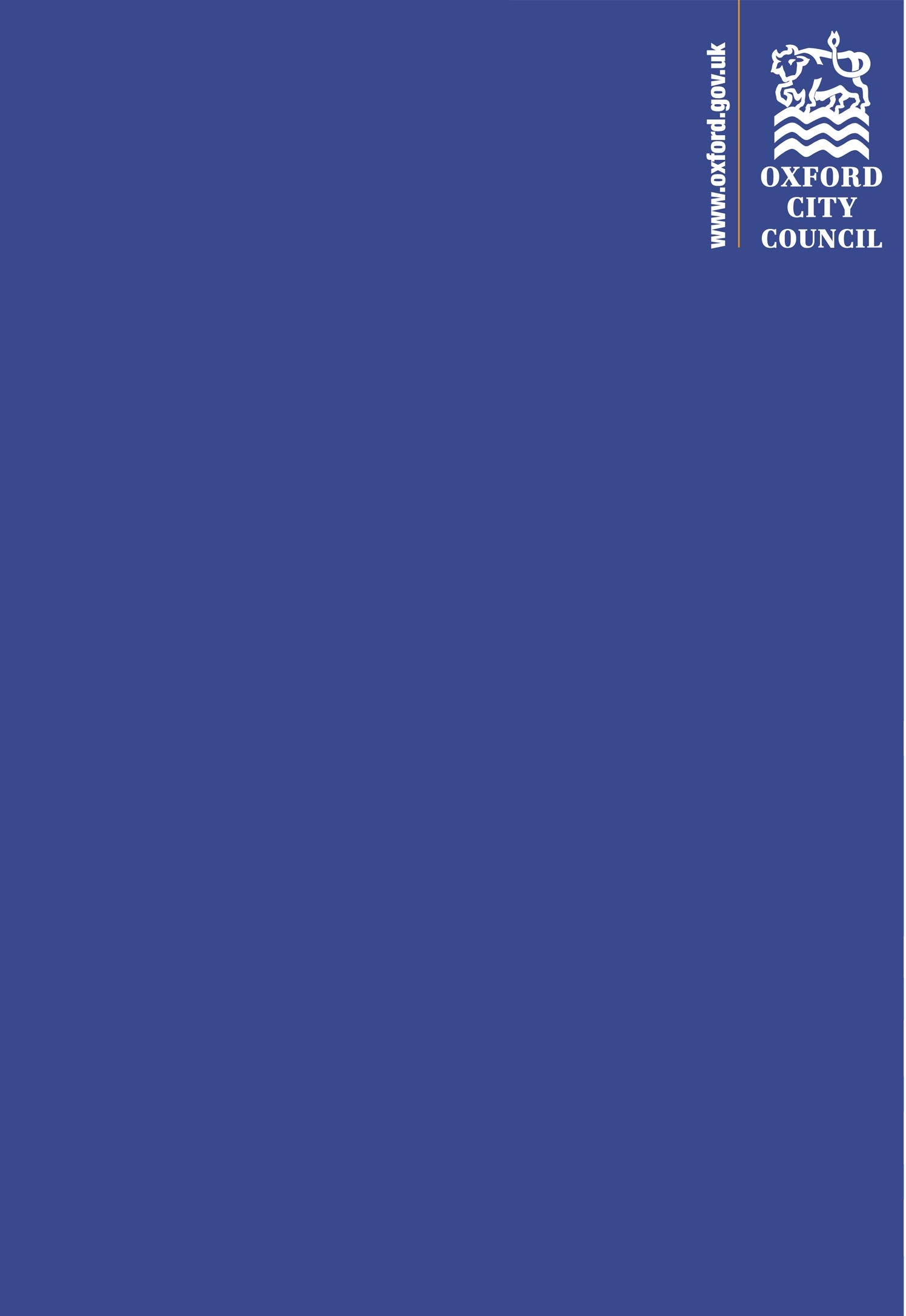 ProbabilityAlmost Certain5510152025Likely448121620Possible33691215Unlikely2246810Rare11234512345ImpactInsignificantMinorModerateMajorCatastrophicBoard/Committee FrequencyCorporate Risk Register (CRR) ReportCorporate Management Team, and City Exec BoardQuarterlyService Risk Register (SRR) ReportCorporate Management Team, QuarterlyConfirmation of completed reporting and summary risk profileAudit & Governance Committee QuarterlyROLERESPONSIBILITIESThe City Executive BoardAccountable for the adoption of the Council’s Risk Management StrategyResponsible for understanding the risk profile of Oxford City CouncilAccountable for ensuring that a corporate risk register is established, including details of the actions taken to mitigate against the risks identified, and that this is regularly monitored Oversee effective risk management across the Council and receive quarterly reports in relation to Corporate RisksAudit and Governance CommitteeConsulted on the periodic review of the Risk Management Strategy Accountable for ensuring that risk management and risk management training is delivered on behalf of the City Executive Board by the Chief Executive and Executive Directors Receive quarterly reports in relation to Corporate Risks and make appropriate recommendations to City Executive BoardCMTAccountable for the review and adoption of the Risk Management Operating Framework Ensure that emerging internal and external risks are raised and discussedReview of the quarterly risk reports prior to their submission to Audit and Governance and City Executive Board Head of FinanceSupport all staff including the Directors Group in delivering risk management activityAccountable for timely reporting to CEB and CMTChairs Risk GroupResponsible for delivery of trainingNominated Section 151 OfficerHead of Business Improvement and TechnologyDelivery of information management and data security related policies, processes and trainingEnsure that the Council meets requirements which are imposed on it by the Cabinet Office in order to achieve Public Services Network (PSN) accreditationEnsure that the Organisation’s approach to information risk is effective in terms of resource and commitment Ensure that the Corporate risk group is adequately briefed on information risk issuesNominated Senior Information Risk Owner (SIRO)Risk GroupProvides guidance and supports the organisation in ensuring risk management is embedded in the organisationPromotes good risk management practices within the organisationSupports reviews of service and corporate risk registers